EWANGELIADla Dzieci28.11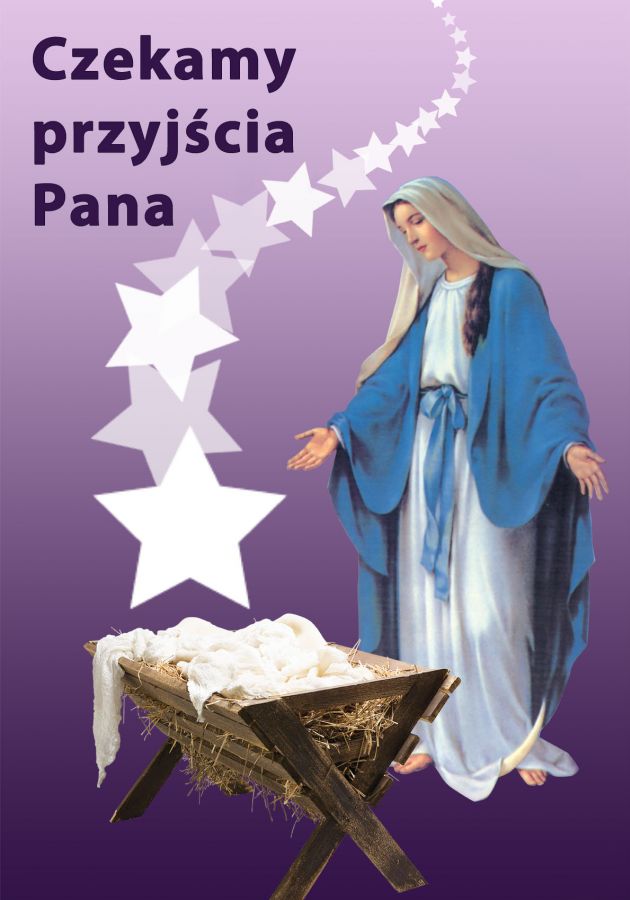 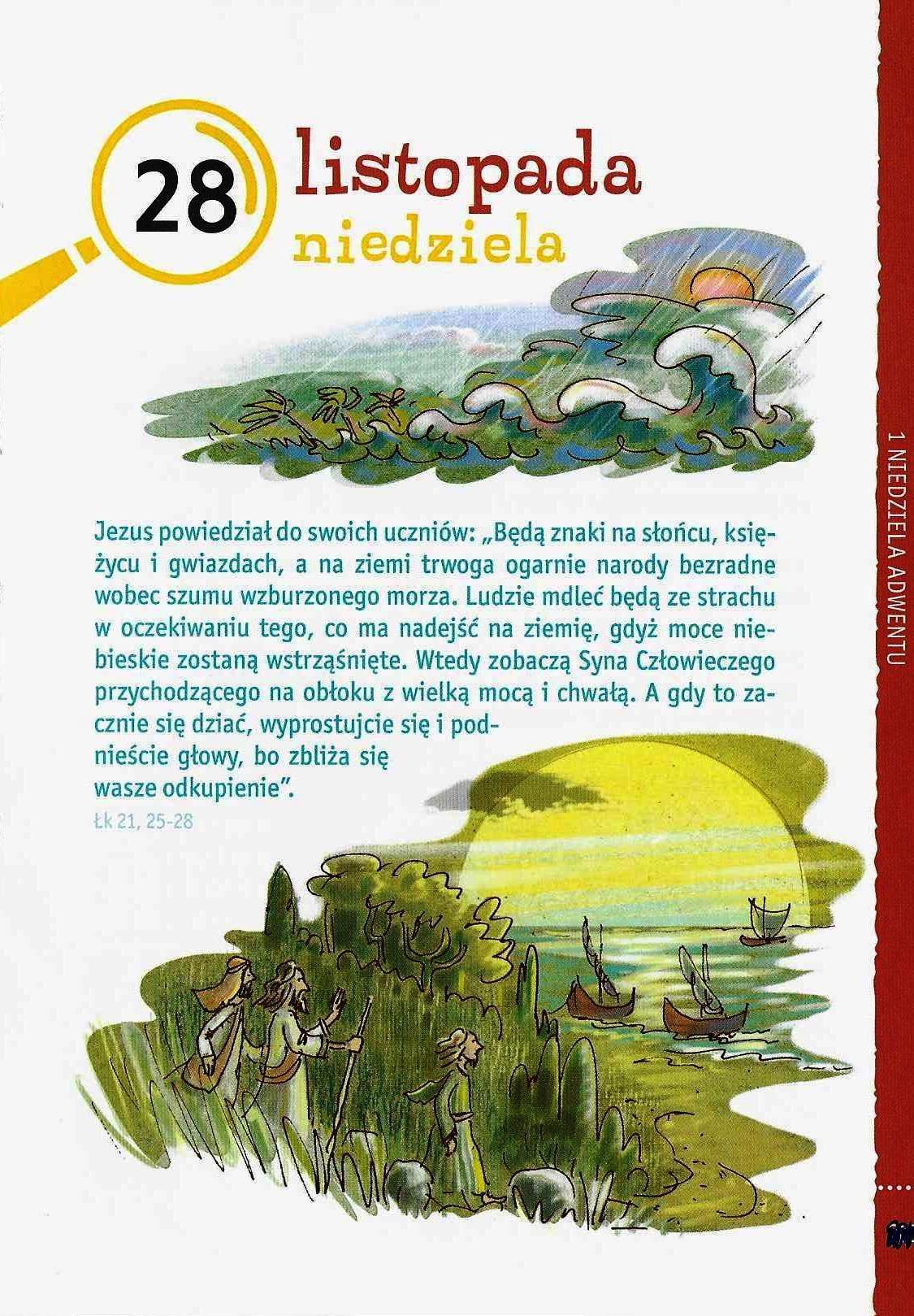 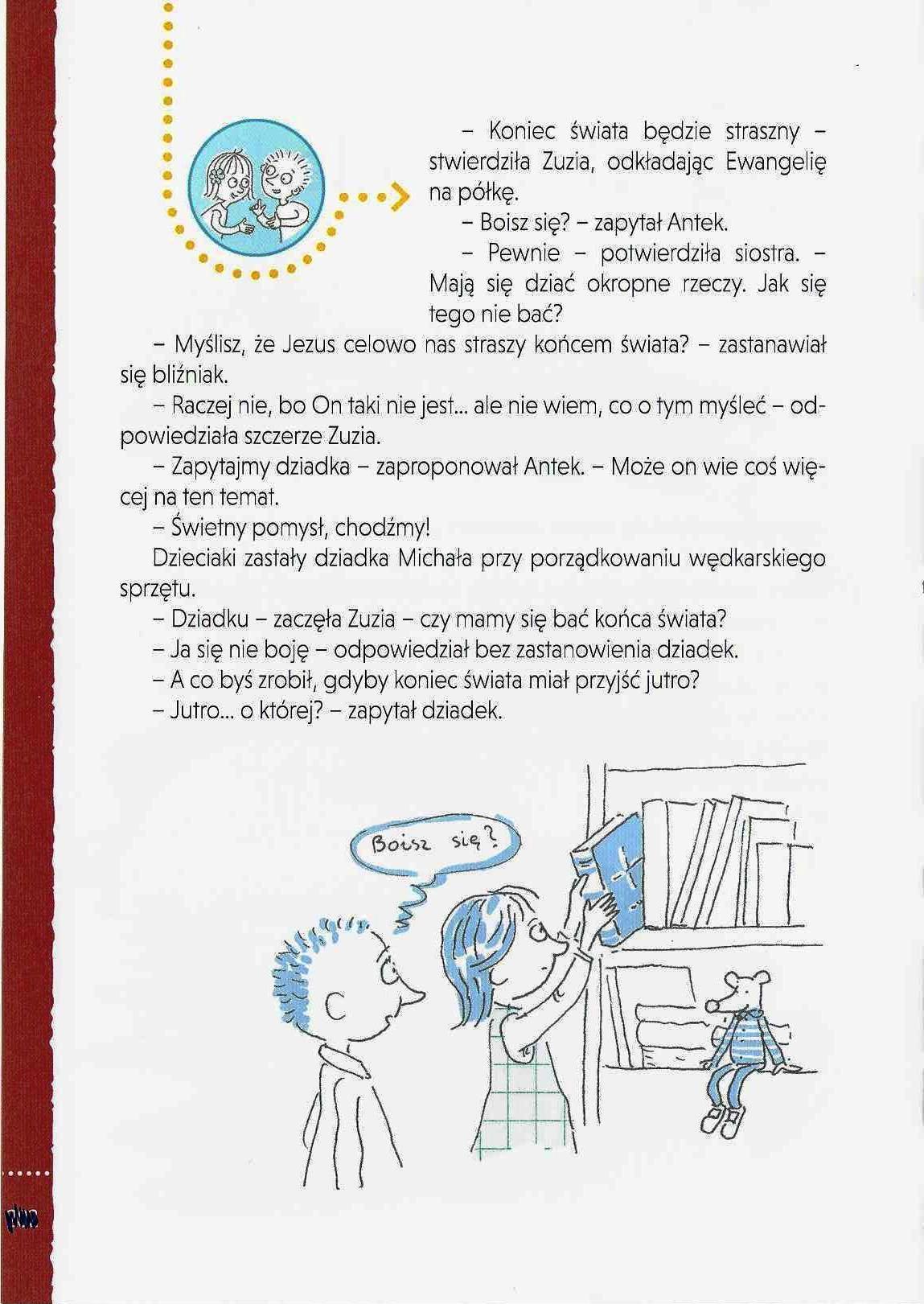 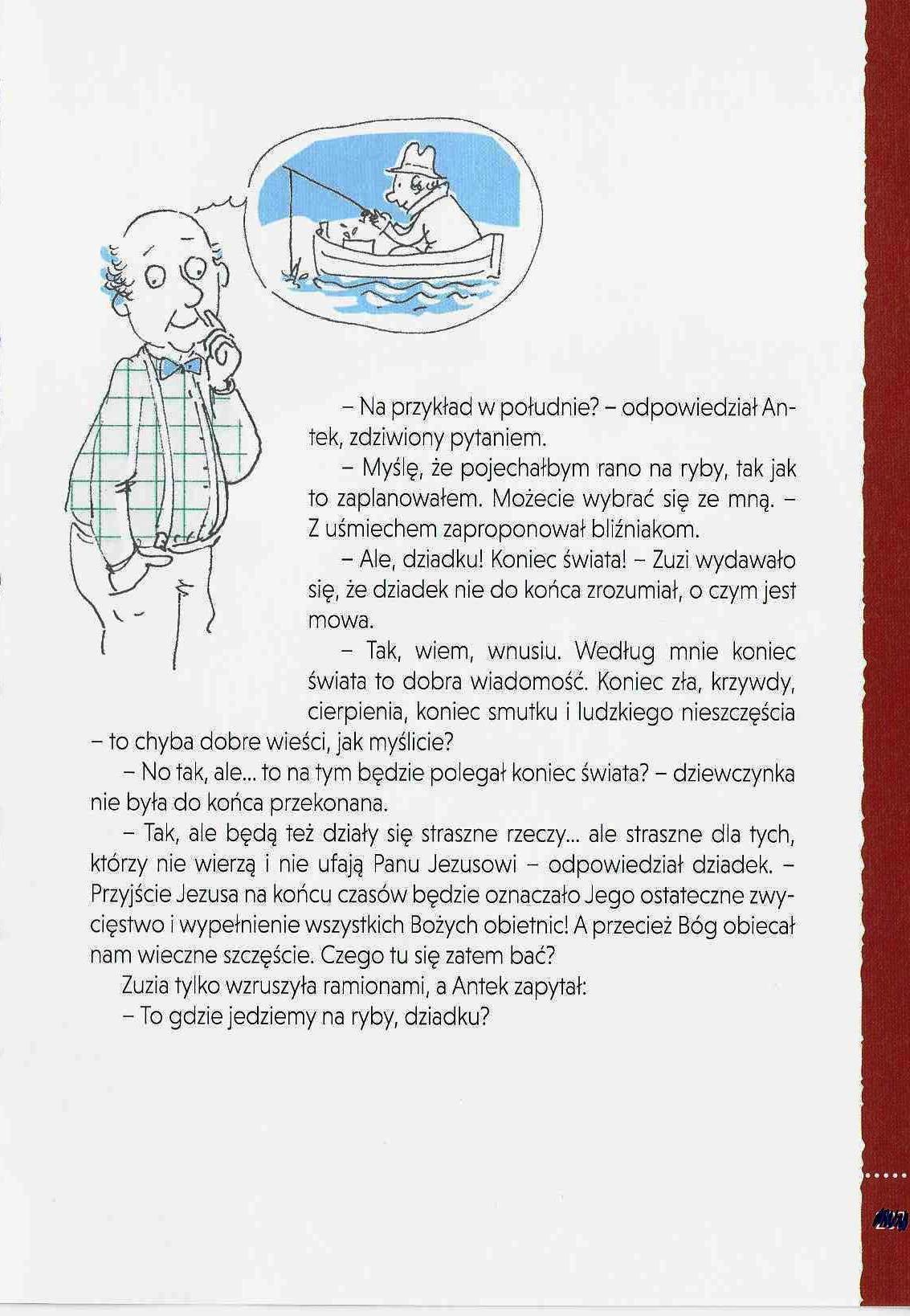 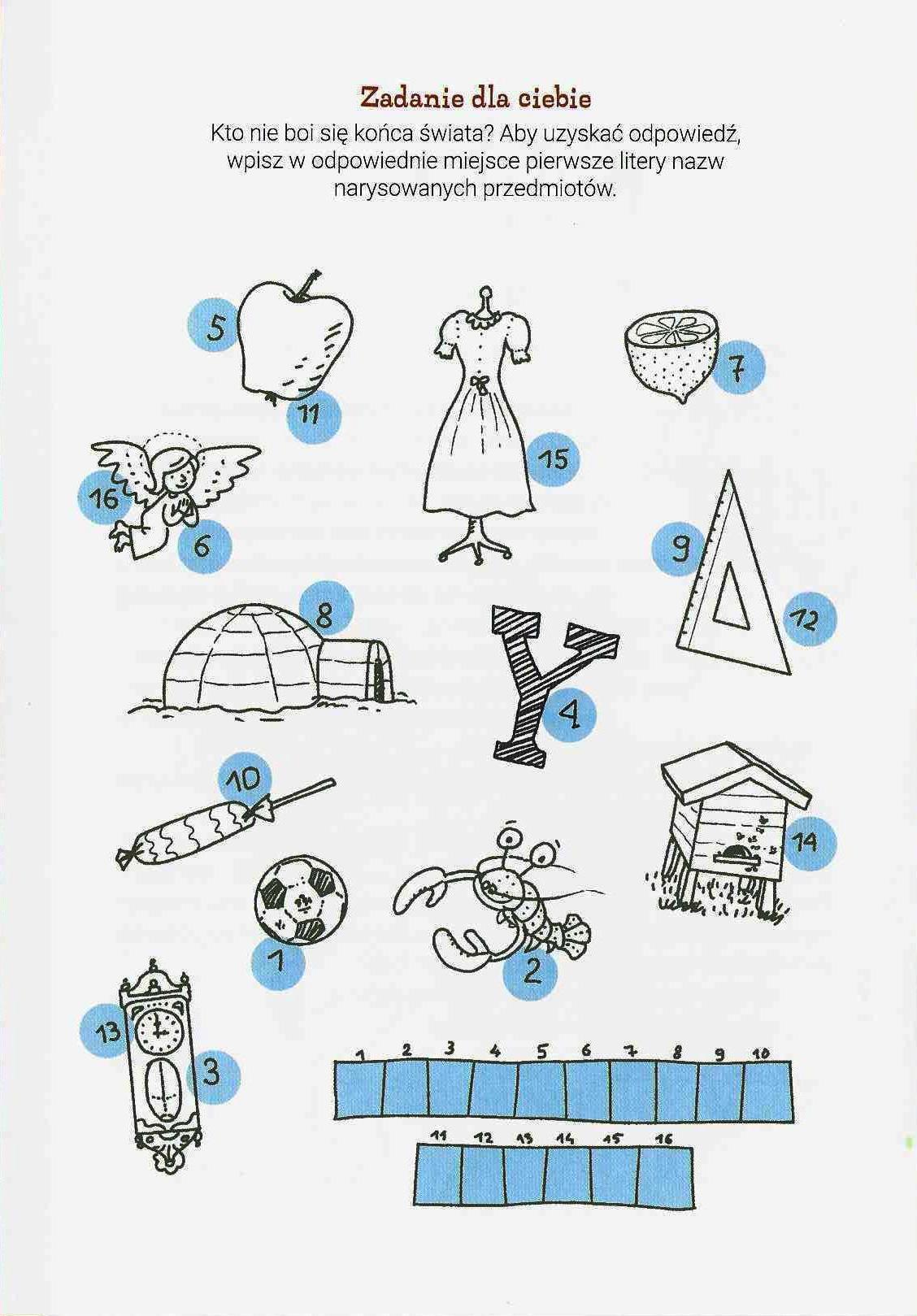 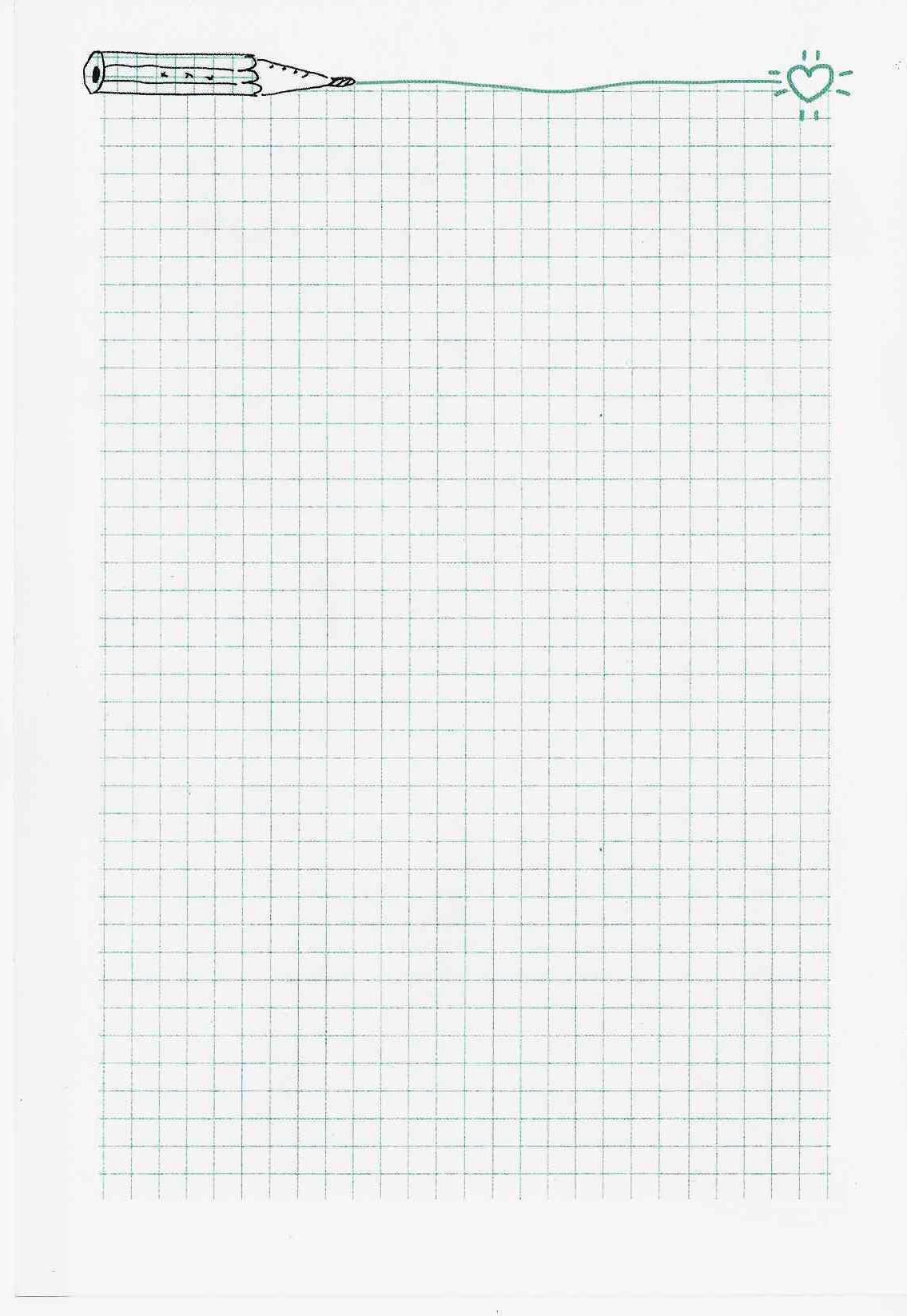 